BAB I
PENDAHULUANLatar BelakangPada saat ini teknologi berkembang dengan sangat cepat. Kehadiranya juga sangat mendukung dan membantu kegiatan bisnis, karena banyak pelaku usaha yang mengandalkan teknologi untuk mendapatkan informasi secara cepat, tepat dan akurat. Salah satunya adalah penggunaan aplikasi web untuk perusahaan bengkel manufaktur karoseri kendaraan. CV. Ganda Putra Sukses merupakan perusahaan yang bergerak dibidang pembuatan karoseri bodi kendaraan bermotor dalam melakukan kegiatan bisnisnya perusahaan karoseri ini melayani pelanggan dari mulai pemesanan bodi karoseri hingga perbaikan bodi kendaraan.Permasalahanya adalah, terletak pada proses penyampaian progres penanganan pesanan, dimana masalah ini tidak dapat dilayani jika admin sudah tidak berada di bengkel lagi sehingga tidak bisa memberikan informasi terkait progres pengerjaan pesanan. Sehingga membuat pelanggan bisa mengetahui progres pesanan mereka dihari kemudian saat jam operasional ini membuat pelanggan menjadi tidak bisa mengakses informasi pesanannya secara langsung dan kapanpun. Kemudian masalah lainnya yaitu proses pencatatan transaksi pemesanan yang dilakukan di dokumen berbeda berulang kali sehingga menyebabkan data hilang. Akibatnya banyak sekali data pesanan yang sama ditulis berulang kali hanya untuk menggantikan catatan sebelumnya yang hilang.Dalam penelitian ini, nantinya akan menghasilkan sistem/aplikasi yang berbasis web yang diharapkan dapat digunakan untuk mempermudah proses pemesanan karoseri, pelaporan progres dan juga sebagai solusi untuk permasalahan yang telah peneliti sebutkan sebelumnya. Dengan adanya aplikasi tersebut, para pelaku usaha karoseri dapat melakukan pencatatan pesanan dan menyampaikan progress pesanan ke pelanggan dengan baik, yang kemudian pelanggan tersebut akan melihat informasi pesanan serta progres mereka di aplikasi agar bisa dilihat secara detail.Aplikasi web semacam ini sebelumnya diteliti oleh Nur cholis Majid (2018), meneliti tentang Perancangan Sistem informasi Pemesanan Karoseri pada Bengkel Setia Budi Berbasis Web. Sebagai solusi dari masalah yang saat ini dihadapi dan dari latar belakang masalah yang telah ditemukan dengan ini peneliti berinisiatif memberikan solusi yaitu membuat sistem informasi pemesanan dan pelaporan progress pesanan karoseri bak truck berbasis web untuk dapat digunakan pada CV. Ganda Putra Sukses. Dengan harapan sehingga proses pemesanan karoseri dan pelaporan progres pesanan menjadi lebih mudah dan penyimpanan data transaksi pesanan menjadi lebih tertata dan tidak hilang, sehingga penyampaian informasi antara perusahaan dan konsumen menjadi lebih mudah.Dengan aplikasi web ini pihak Karoseri Ganda Putra Sukses tidak perlu mengelola semua proses pemesanan seperti sebelum adanya aplikasi ini, mereka hanya perlu memvalidaasi pesanan yang masuk dari pelanggan dan proses lainnya akan dikelola oleh aplikasi web ini. Pihak perusahaan karoseri juga dapat dengan mudah untuk melihat dan merubah status pesanan mereka melalui aplikasi ini.Rumusan MasalahBagaimana merencanakan dan membuat sistem informasi yang dapat memproses transaksi pemesanan dan penjualan juga menyampaikan progress pengerjaan pemesanan kepada pelanggan dengan baik?TujuanMembuat perancangan & membangun sistem informasi pengelolaan administrasi karoseri di CV. Ganda Putra Sukses.ManfaatBagi perusahaan :Memudahkan perusahaan dalam melakukan perekapan data transaksi penjualan dan pemesanan.Memudahkan dalam penyampaian progress pesanan karoseri pelanggan.Katalog penjualan karoseri mudah di promosikan.Bagi pelanggan :Mudah dalam proses pemesanan karoseri bak truk.Memudahkan pelanggan dalam pemilihan type bak truk.Memudahkan pelanggan dalam mendapat informasi progress pengerjaan pesanan bak truk.Batasan MasalahSistem informasi ini dapat digunakan oleh admin, pelanggan dan pengelola yaitu Pemilik.Sistem informasi ini meliputi proses pendaftaran, pemesanan, pendaftaran pelanggan, validasi dan penyampaian progres pemesanan.Pelanggan yang tidak login tetap bisa mengakses sistem informasi namun hanya sebatas melihat katalog produk. Metodologi PenelitianTempat dan Waktu PenelitianTempat untuk studi kasus kali ini adalah CV. Ganda Putra Sukses. Berikut ini merupakan table waktu untuk penelitian ditunjukan di bawah ini :Tabel 1.1 Waktu PenelitianAlat dan Bahan PenelitianBahan	:Data katalog produk karoseriData penjualanData invoice pemesananData penawaran hargaSyarat ketentuan pemesananAlat	:Visual studio codeXAMPPPHP Bootstrap 5.0FigmaCodeigniter 3Pengumpulan Data dan InformasiDalam melakukan kegiatan penelitian sampai pembentukan sistem penulis disini menggunakan sejumlah metode untuk mengumpulkan data yaitu :Wawancara :Peneliti menjadwalkan wawancara kepada pihak CV. Ganda Putra Sukses, dengan begitu beberapa informasi yang di butuhkan untuk perancangan sistem akan didapat seperti proses pemesanan, dan proses promosi yang dilakukan.Studi literature :Peneliti mengumpulkan informasi yang diperlukan melalui analisis data dari wawancara tentang penulisan laporan, desain sistem, analisis, dan implementasi, serta dengan melakukan penelitian melalui pembacaan pada tema dan masalah yang terkait dengan judul penelitian.Analisis DataPada saat membangunan sistem disini penulis memakai metode sebab akibat yang didapat dari hasil wawancara ke pihak perusahaan, sehingga dapat dipahami fitur apa yang nanti dibutuhkan untuk mengatasi masalah.Prosedur PenelitianPengumpulan DataTahap pengumpulan data ini disertai aktifitas wawancara kepada pihak CV. Ganda Putra Sukses untuk mendapatkan data yang di butuhkan dalam membuat sistem nanti.AnalisisPada tahap analisis ini metode yang digunakan ialah metode analisa sebab akibat. Dimana mencari kekurangan dari sistem yang ada sebelumnya dan dimasukan kedalam sebuah tabel, kemudian mencari akibat apa yang dapat di timbulkan jika sebab itu terjadi, dan siapa saja yang dirugikan lalu disertai pencarian solusi untuk memecahkan masalah yang timbul.Desain Desain ProsesRancangan desain juga bisa dibuat berdasarkan sistem yang berjalan sekarang, dengan ada perubahan di proses pemesanan serta penyampaian progres pesanan. Pada proses ini software yang di gunakan adalah Power Designer v6.0.Desain InterfaceDesain prototype dan interface dari sistem yang nanti akan digunakan dalam proses pengerjaan sistem, selanjutnya pada proses ini software yang di gunakan adalah Figma.Desain DatabaseDesain pengelolaan data yang akan digunakan pada system. Pada proses ini software yang digunakan adalah Power Designer v6 dan v16.0.ImplementasiDi tahap ini penulis melaksanakan proses pengembangan sebuah sistem informasi dimana pengujian dengan sistem yang telah dibuat atau setelah proses coding telah selesai. Implementasi dilakukan dengan menerapkan sistem yang telah selesai dirancang agar sesuai dengan kebutuhan dan yang diinginkan oleh user.Uji CobaKegiatan yang dilakukan pada tahap uji coba ini merupakan uji coba program yang telah dibuat dan dikembangkan sehingga nantinya sesuai dengan harapan, sesuai dengan kebutuhan, dan layak sebelum diimplementasikan dalam praktik.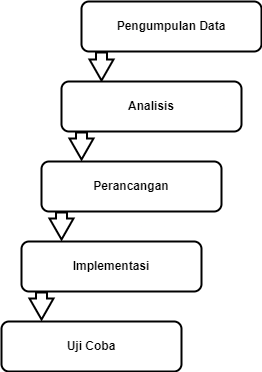 Gambar 1.1 Diagram Alir Penelitian Sistematika PenulisanAdapun teknik penulisan yang digunakan dalam pembuatan tugas akhir ini adalah sebagai berikut:BAB I.		PENDAHULUANLatar belakang, rumusan masalah, batasan masalah, tujuan penelitian, manfaat penelitian, proses penelitian, dan teknik penelitian semuanya tercakup dalam bab ini.BAB II.	LANDASAN TEORIPada bab 2 berisi tentang referensi yang akan digunakan untuk mengkaji dan membandingkan tentang permasalahan / topik yang sedang dibahas. Selain itu, teori sistem informasi akan dikembangkan.BAB III.	ANALISA DAN PERANCANGANBab ini menjelaskan bagaimana menganalisis situasi, memilih tindakan terbaik, kemudian merancang dan membangun sistem baru menggunakan pendekatan yang akan digunakan.BAB IV.	PEMBAHASANBab ini merinci bagaimana perangkat lunak yang dihasilkan diterapkan, dimulai dengan desain dasar dan diakhiri dengan produk akhir.BAB V.	KESIMPULAN DAN SARANBerdasarkan penulisan dan program yang dibuat, bab ini berisi kesimpulan dan saran.NOKegiatanTahun penelitian 2022 Periode Bulan ke Tahun penelitian 2022 Periode Bulan ke Tahun penelitian 2022 Periode Bulan ke Tahun penelitian 2022 Periode Bulan ke Tahun penelitian 2022 Periode Bulan ke Tahun penelitian 2022 Periode Bulan ke Tahun penelitian 2022 Periode Bulan ke Tahun penelitian 2022 Periode Bulan ke Tahun penelitian 2022 Periode Bulan ke Tahun penelitian 2022 Periode Bulan ke Tahun penelitian 2022 Periode Bulan ke Tahun penelitian 2022 Periode Bulan ke Tahun penelitian 2022 Periode Bulan ke Tahun penelitian 2022 Periode Bulan ke Tahun penelitian 2022 Periode Bulan ke Tahun penelitian 2022 Periode Bulan ke Tahun penelitian 2022 Periode Bulan ke Tahun penelitian 2022 Periode Bulan ke Tahun penelitian 2022 Periode Bulan ke Tahun penelitian 2022 Periode Bulan ke Tahun penelitian 2022 Periode Bulan ke Tahun penelitian 2022 Periode Bulan ke Tahun penelitian 2022 Periode Bulan ke Tahun penelitian 2022 Periode Bulan ke NOKegiatanFebruariFebruariFebruariFebruariMaretMaretMaretMaretAprilAprilAprilAprilMeiMeiMeiMeiJuniJuniJuniJuniJuliJuliJuliJuli1Pengumpulan Data2Analisis3Perancangan4Implementasi5Uji Coba